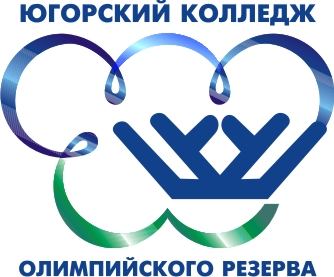 ПУБЛИЧНЫЙ ДОКЛАДО результатах деятельности в 2019 году автономного профессионального образовательного учреждения Ханты-Мансийского автономного округа – Югры«Югорский колледж – интернат олимпийского резерва»г. Ханты-Мансийск2020 годКРАТКАЯ ИНФОРМАЦИОННАЯ СПРАВКА ОБ ОБРАЗОВАТЕЛЬНОЙ ОРГАНИЗАЦИИПолное наименование учреждения: Автономное профессиональное образовательное учреждение Ханты-Мансийского автономного округа – Югры «Югорский колледж – интернат олимпийского резерва».Сокращенное наименование: АУ «Югорский колледж – интернат олимпийского резерва». Юридический (почтовый) адрес: Российская Федерация, 628011, Ханты-Мансийский автономный округ-Югра, Тюменская область, город Ханты-Мансийск, ул. Студенческая, дом 31.Автономное профессиональное образовательное учреждение Ханты-Мансийского автономного округа – Югры «Югорский колледж – интернат олимпийского резерва» (далее – образовательная организация, колледж) создано распоряжением Правительства Ханты-Мансийского автономного округа – Югры от 24.09.2008 № 409-рп «О создании автономного образовательного учреждения автономного округа в области физической культуры и спорта». Колледж является образовательной организацией, осуществляющей деятельность в области физической культуры и спорта и обеспечивающей создание необходимых условий для сочетания образовательного процесса с активной тренировочной и соревновательной деятельностью обучающихся.В соответствии с государственным заданием в 2019 году в колледже обучалось:по очной форме и спортивной подготовке  среднегодовая численность составляла - 338 человек,  в том  числе:  223 обучающиеся, осваивающие программы  общего образования (6-11 классы) и 115 студентов среднего профессионального образования;по  договорам  целевого обучения заочной  формы осваивали программы  среднего профессионального  образования 56 студентов из 16 муниципальных образований.В учреждении сформирован высококвалифицированный коллектив тренеров, педагогов, специалистов спортивной медицины и иных специалистов.ОСНОВНЫЕ НАПРАВЛЕНИЯ ДЕЯТЕЛЬНОСТИ В СООТВЕТСТВИИ С ГОСУДАРСТВЕННЫМ ЗАДАНИЕМРеализация образовательных программ: основного общего образования, среднего общего образования, среднего профессионального образования программам подготовки  специалистов  среднего звена (углубленная подготовка) специальности 49.02.01  «Физическая культура».Подготовка спортивного резерва для сборных команд Российской Федерации и Ханты-Мансийского автономного округа – Югры.Медицинское и медико-биологическое сопровождение спортивной подготовки.Осуществление экспериментальной и инновационной деятельности в области физической культуры и спорта.Информационно-методическое сопровождение, подготовка кадрового состава и проведение мониторинга внедрения ВФСК «Готов к труду и обороне» в Ханты-Мансийском автономном округе – Югре.ФИНАНСОВО – ЭКОНОМИЧЕСКОЕ ОБЕСПЕЧЕНИЕДЕЯТЕЛЬНОСТИ УЧРЕЖДЕНИЯФинансовая деятельность Учреждения осуществлялась в соответствии с Соглашением №77/12-2019ГЗ от 29.12.2018 года «О порядке и условиях предоставления субсидии на финансовое обеспечение выполнения государственного задания на оказание государственных услуг (выполнение работ) Автономным профессиональным образовательным учреждением Ханты-Мансийского автономного округа – Югры «Югорский колледж-интернат олимпийского резерва».Общий объем финансовых поступлений в 2019 году составил 576 259 480,75 рублей (рисунок 1).Финансовое обеспечение основной деятельности учреждения осуществлялось за счет средств бюджета автономного округа в виде субсидии на выполнение государственного задания в размере 488 375 800,00   рублей.Финансовое обеспечение деятельности, не связанной с  выполнением государственного задания на оказание государственных услуг (выполнение работ), осуществлялось в виде субсидии на иные цели в общей сумме 35 340 310,91	рублей, в том числе:	 - субсидия в целях реализации мероприятий по текущему ремонту и оснащению объектов, задействованных при проведении в 2020 году Всемирной шахматной Олимпиады в г. Ханты-Мансийске - 26 168 600,00	 рублей;- субсидия в целях обеспечения комплексной безопасности в государственных учреждениях автономного округа – 6 498 200,00 рублей; - субсидия в целях приобретения спортивно-технологического оборудования, спортивного оборудования и инвентаря в рамках реализации мероприятий регионального проекта "Спорт – норма жизни" – 2 673 510,91 рублей.Поступления от оказания услуг (выполнения работ) на платной основе и от иной приносящей доход деятельности учреждения составили 52 543 369,84 рублей, в том числе:- 3 100 000,00 рублей - целевые поступления  из резервного фонда Правительства Тюменской области на организацию участия в спортивных  мероприятиях;- 10 000 000,00 - целевые поступления  по договору пожертвования на организацию и участие в спортивных  мероприятиях.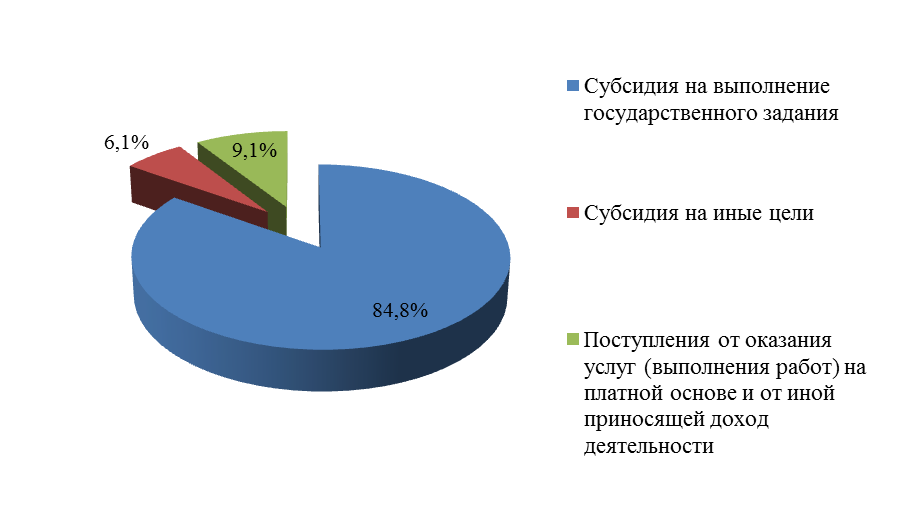 Рисунок 1. Общий объем финансирования в 2019 году.Исполнение  плановых назначений по итогам 2019 года составило:•	по субсидии на выполнение государственного задания -100%;•	по субсидии на иные цели – 98%.ОРГАНИЗАЦИЯ ОБРАЗОВАТЕЛЬНОГО ПРОЦЕССАРуководствуясь  Уставом образовательной организации,   образовательный процесс  в  колледже строится  в рамках  реализации Программы развития и  трех основных  образовательных программам: основного общего,  среднего общего и  среднего профессионального образования  программы подготовки  специалистов  среднего звена специальности 49.02.01 «Физическая  культура» углубленной подготовки с присвоением квалификации «Педагог по физической  культуре и спорту/тренер/учитель  физической  культуры». Образовательные программы  являются:нормативным документом, определяющим стратегические приоритеты, содержательные, организационные и методические аспекты образовательной деятельности колледжа;образовательным стандартом, обусловленным федеральной, региональной политикой системы образования и физической культуры и спорта;  основанием для определения качества реализации федеральных стандартов.Определены ключевые компетентности, которыми должен обладать выпускник колледжа, освоивший  основные образовательные программы  общего образованияЦелью  основной образовательной программы  общего  образования является выстраивание образовательного пространства, адекватного старшему школьному возрасту через   создание условий для социального и образовательного самоопределения старшеклассника; для получения качественного современного образования, позволяющего выпускнику занимать осмысленную, активную жизненную позицию, поступить и успешно обучаться  в выбранном вузе, в том числе продолжить обучение в колледже, успешно совмещая спортивную подготовку на профессиональном уровне и обучение на уровне среднего профессионального образования.На  01 января 2019 года:На  31 декабря 2019 года:Деятельность  педагогического  коллектива  ориентирована на результаты промежуточной и государственной итоговой аттестации обучающихся. Динамика  общей и качественной  успеваемости  за 4 года, итоги государственной итоговой аттестации  указывают  на стабильность  результата, что отражено на рисунках 2- 6. 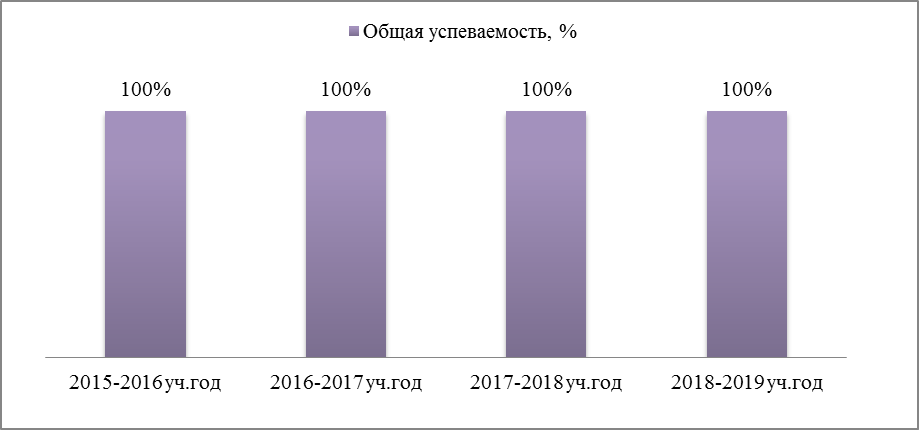 Рисунок 4.Аттестат с отличием, медалью "За особые успехи в учении"   (2015-2019 уч. год)Рисунок 6 Выпускники ЮКИОР, поступившие в ВУЗы (2015-2019 уч. год)Сведения о контингенте обучающихся на разных уровнях на отчетный период:Компетентностная модель выпускника АУ «Югорский колледж-интернат олимпийского резерва»  на основе Федерального государственного образовательного стандарта   среднего профессионального образования  по специальности 49.02.01 «Физическая культура» представляет  собой  как совокупность требований, обязательных  при  реализации основных профессиональных образовательных программ по специальности 49.02.01 «Физическая культура», так и требований, определенных региональным рынком труда и возможностями  построения  индивидуальных образовательных траекторий  для обучающихся  за счет  использования   вариативной   части  ФГОС СПО.Модель  разработана  с учетом специфики образовательной организации состоящей из следующих особенностей:все студенты  колледжа являются действующими спортсменами (членами сборных команд ХМАО-Югры  и  Российской Федерации) и значительную часть учебного времени проводят на учебно-тренировочных сборах (УТС) и соревнованиях. Отрыв от регулярных учебных занятий приводит к тому, что утрачивается целостная система того или иного предмета. В итоге учебная дисциплина воспринимается, как набор отдельных бессвязных информационных блоков, которые студент перед зачётом или экзаменом пытается механически запомнить, а потом автоматически воспроизвести. До определенного момента это, конечно, срабатывает, но перехода количества знаний к их качественно новому уровню не происходит. Правильная мотивация студентов-спортсменов позволяет педагогическому  коллективу рассчитывать на стабильные положительные результаты. Человек, который добился определенных успехов в одной области (спортивной), имеет больше шансов благополучно реализовать себя и в других сферах. Он умеет достигать поставленные цели, имеет навыки самоорганизации; все студенты испытывают постоянное физическое и нервное напряжение, т.к. нагрузки идут на пределе физиологических возможностей организма;в среде спортсменов достаточно высок уровень травматизма разной степени тяжести, что также сказывается на результатах  в учебной деятельности; 91% обучающихся проживает в общежитии и контроль со стороны семьи отсутствует, их жизнь контролирует тренер и педагог-воспитатель, что психофизиологически не равноценно семейной атмосфере.Важнейшая задача, стоящая перед колледжем - совмещение классической модели образования и компетентностно-ориентированного подхода, т.е. получение обучающимся совокупности знаний, умений, навыков, формирующих профессиональную компетентность. Результаты Государственной итоговой аттестации за период  6 лет свидетельствуют о готовности выпускников к выполнению педагогической, тренерской, учебно-методической, организационно-управленческой деятельности в соответствии с квалификационной характеристикой. Выявленный уровень общих и профессиональных компетенций соответствует государственным требованиям к уровню подготовки выпускников по специальности 49.02.01 «Физическая культура» (таблица.1.).Таблица 1 Информация о выпускниках колледжа за 7 лет Внутренняя  система оценки  качества образования.Внутренняя  система  оценки  качества  образования  организована на основании:- Положения  о порядке  осуществления  индивидуального  учета  результатов  освоения  обучающимися образовательных программ и хранения в архивах информации об этих  результатах на  бумажных и (или)  электронных  носителях Автономного профессионального образовательного  учреждения  Ханты-Мансийского автономного округа-Югры «Югорский  колледж-интернат олимпийского резерва»;- Положение  о  текущем контроле  знаний и промежуточной аттестации обучающихся Автономного профессионального образовательного  учреждения  Ханты-Мансийского автономного округа-Югры «Югорский  колледж-интернат олимпийского резерва»;- Независимой  оценки  образовательной организации (см.  официальный  сайт  образовательной организации);- Оценки  деятельности  образовательной организации  родительской общественностью:В опросе  принимало  участие  20%  респондентов – 70  человек.Положительная  оценка – 70 человек.Высказывают  пожелания – 32 человека.Формулируют претензии  - 2 человека.Отрицательно – 0.Информационные условия  реализации  основных образовательныхпрограмм колледжа	Большое внимание уделяется в колледже  развитию информатизации управления и учебного процесса.	Компьютерный парк насчитывает 80 стационарных компьютеров, 10  портативных , 15  Netbooк  и 10 планшетных компьютеров. На всех машинах используется лицензионное и свободно распространяемое программное обеспечение. Колледж имеет свой сервер HPProliant. Выход в сеть Internet обеспечен для  всех учебных компьютеров, расположенных в учебном корпусе,   в библиотеке и 52 ПК  используемых в административных целях.Пользователями локальной сети и Интернета являются преподаватели и студенты колледжа.В колледже существует общая локальная сеть и подсеть в компьютерном классе. Обеспечен  выход для 72-х компьютеров в объединенных в единую локальную сеть.31 ПК  из  существующих стационарных, задействованных в учебном процессе и  сосредоточены в 1 кабинете информатики (14 компьютеров), библиотеке (7 ПК) и в 7 учебных кабинетах (7 ПК) и  методическом  кабинете колледжа 3 стационарных  и 1 Netbook, все компьютеры с доступом в Интернет,  имеют необходимую мультимедийную аппаратуру,  имеется  учебные диски для  специальных и общепрофессиональных дисциплин. На рабочем месте библиотекаря установлена АИБС «Марк». Медицинский отдел имеет  8 стационарных ПК с выходом  в локальную  сеть,  Интернет  и 4 ноутбука. С программным обеспечением :программы регистрации и анализа ЭКГ, компьютерной спирометрии, Стресс-ЭКГ « CardioSoft»,  «Питание спортсменов», по диетологии.Более 35 % компьютеров используется непосредственно в учебном процессе. Количество обучающихся на один компьютер в колледже составляет - 11 обучающихся.Колледж также располагает версиями информационных систем «1С: Бухгалтерия». «Гарант».Кроме того, учебный отдел  имеет  доступ к  программе «КМ-школа» и  коллекции  Рубрикон.Рубрикон - это «Большая советская энциклопедия», каждый обучающийся колледжа и педагог, а также любой желающий получает доступ к полным электронным версиям важнейших энциклопедий и словарей, изданных за последние сто лет в России: Малая медицинская энциклопедия, «Толковый словарь живого великорусского языка» Владимира Даля (1863-1866), «Рок-энциклопедия» Сергея Кастальского (1998), Энциклопедический словарь «История Отечества», Энциклопедический словарь «Всемирная история», Всемирный биографический энциклопедический словарь, Популярная художественная энциклопедия, Энциклопедия «Москва» и др.Основная цель  использования  «КМ-Школы»: • 	предоставление  учителям и обучающимся колледжа – возможности организации и получения доступного качественного дистанционного образования; Основные принципы деятельности в «е-КМ-Школе»: • 	самостоятельность в обучении;•	обучающимся   «КМ-Школа» дает возможность дистанционно готовиться к урокам и ЕГЭ, самостоятельно выстраивать и проводить учебные исследования и проекты. «КМ-Школа» предоставляет учителю-предметнику и каждому преподавателю, как ключевому участнику образовательного процесса огромные возможности для проведения очного и дистанционного обучения учащихся, исходя из собственных профессиональных запросов, предпочтений и творческой инициативы. 1. Учителя в «КМ-Школе»  используют  готовые уроки из Базы Знаний «КМ-Школы» на школьных занятиях в классе и при подготовке к урокам дома, для организации дистанционного обучения и проектно-исследовательской деятельности;2. Разрабатывают свои собственные уроки, обучающие курсы для очного и дистанционного обучения, проекты, контрольные задания и пр., в зависимости от целей и задач образовательного процесса, используя инструментарий и Базу Знаний «КМ-Школы», а также интернет-ресурсы и сервисы Веб 2.0;3. Данная программа позволяет педагогу создавать свою коллекцию медиаобъектов из Базы Знаний «КМ-Школы»;4. Педагоги формируют учебные группы для очного и дистанционного обучения;5. Осуществляют  рассылку заданий и учебных материалов. Обучающемуся   «КМ-Школа» предоставляет огромные возможности в организации самоподготовки к урокам, ЕГЭ, учебных исследований и участии в сетевых проектах, а также в дистанционном обучении с педагогами, которые школьник может выбрать самостоятельно. 	Использование  современных информационных технологий позволяет отчасти решать проблемы обучения воспитанников колледжа в период их отсутствия  на учебных занятиях в колледже.В колледже создан  сайт : http://ugrakor.ru, имеется электронная  почта ugrakor@yandex.ruНа сайте размещена как общая информация о колледже - о руководстве, тренерско- преподавательском составе, спортивных достижениях, традициях, материальной базе, основные нормативно – правовые документы, фотоальбомы, информация по конкретным видам спорта, информация о предоставляемых услугах и т.д., так и информация предназначенная для конкретных категорий пользователей – абитуриентов, обучающихся и их родителей.  На данный момент организована работа по его регулярному своевременному наполнению в соответствии с утвержденным положением о сайте образовательного учреждения. Специалисты стараются, чтобы информация была качественной, интересной и востребованной, полезной для целевой аудитории.Ежегодно колледж принимает  участие в специализированной выставке-форуме «Образование Югры» - «Образование: молодежь, перспективы, возможности, достижения», в рамках которой проходит  презентация учебного заведения.Проведены 19 презентаций АУ «ЮКИОР» для представителей Министерства спорта, туризма и молодежной политики Российской Федерации, всероссийских федераций по теннису, сноуборду, боксу, паралимпийским видам спорта, спортивных организаций муниципальных образований ветеранов спорта автономного округа.Представленные технологии используются  в урочной и внеурочной деятельности для развития  универсальных учебных действий школьников. Научно – методическое обеспечение образовательного процесса складывается из традиционных программ, рекомендуемых МО РФ к освоению всеми учащимися на минимальном базовом уровне в соответствие с государственными стандартами.Совершенно очевидно, что в сферу дополнительного образования недопустим перенос содержания образования из базового учебного плана. В системе дополнительного образования должны использоваться программы, ориентированные на творческое развитие учащегося. Следующим шагом должно стать создание учителями авторских, индивидуальных программ и планирований, ориентированные на индивидуальные способности и возможности учащихся.Это достижимо, так как в колледже сформирован высококвалифицированный коллектив педагогов, тренеров-преподавателей, специалистов спортивной медицины, в числе которых: 1 доктор медицинских наук; 1 доктор педагогических наук;  3 кандидата медицинских наук; 4 кандидата педагогических наук; 1 кандидат психологических наук; 1 кандидат экономических наук; 5 педагогов высшей квалификационной категории; 5 тренеров высшей квалификационной категории; 2 Заслуженных тренера РФ; 2 заслуженных работников образования РФ; 1 заслуженный учитель России; 2 почетных работника общего образования РФ; 3 заслуженных деятеля физической культуры и спорта Ханты-Мансийского автономного округа - Югры; 1 заслуженный работник образования Ханты-Мансийского автономного округа – Югры.Для ведения  образовательной деятельности  и для проведения учебных занятий и  внеклассных мероприятий с обучающимися в  колледже  оборудовано 14  учебных комнат. Кабинеты оснащены необходимым дидактическими и техническими средствами, учебно - вспомогательными материалами и соответствуют требованиям для реализации базового уровня общего образования. имеется достаточное количество наглядных пособий.  В образовательном процессе в учебных целях используются 50 ПК, мультимедийные проекторы с экраном, на 1 рабочее место приходится 11 обучающихся. В кабинетах помимо компьютерной техники, имеются принтеры, МФУ, интерактивные доски – 7шт.  В колледже создана локальная компьютерная сеть, имеется электронная почта, создан сайт,  который обновляется еженедельно. На сайте имеется вся необходимая информация об учреждении и его деятельности.ВЫВОД:В колледже созданы информационно-технические условия для реализации всех заявленных образовательных программ. Материально-техническая база обеспечивает возможность реализации требований ФКГОС общего образования по всем учебным дисциплинам федерального компонента Федерального базисного учебного плана, включенным в учебный план колледжа. Т.е. имеющиеся кабинеты и оснащение обеспечивает возможность выполнения проведения всех видов учебных занятий, предусмотренных учебными планами и рабочими программами. ОРГАНИЗАЦИЯ ПРОЦЕССА СПОРТИВНОЙ ПОДГОТОВКИ  ОБУЧАЮЩИХСЯРеализация основных направлений деятельности Учреждения – обеспечение круглогодичной специализированной спортивной подготовки учащихся и студентов, направленной на овладение ими высшего спортивного мастерства, выполнение норм и требований Единой спортивной классификации, осуществлялась посредством перспективного планирования процесса подготовки, непосредственной организации тренировочной и соревновательной деятельности учащихся и студентов учреждения, выявления и отбора перспективных спортсменов с наиболее высокими и качественными функциональными способностями.С первого января 2019 года в колледже профилировалось 14 видов спорта: плавание, бокс, биатлон, лыжные гонки, тяжелая атлетика, дзюдо, вольная борьба, паралимпийская легкая атлетика, хоккей, волейбол, сноуборд, теннис, водное поло, гребной слалом.Общее количество обучающихся составляло 340 человек, на спортивной подготовке 340 человека, из них в тренировочных группах углубленной специализации начали подготовку 142 (41,8%) человека, на этапах спортивного совершенствования  - 114 (33,5%) человека  и 84 (24,7%) спортсмена в группах высшего спортивного мастерства. Данные показатели в динамике свидетельствуют о стабильности спортивного контингента и отлаженной системы отбора. Общее число спортсменов уровня ЗМС – 1 человек, МСМК составило 8 спортсменов, «мастер спорта» - 52 человека, кандидатов в мастера спорта 93 человека, 63 спортсмена имеющих 1 взрослый разряд и 123 обучающийся с массовыми разрядами. Членство в сборных командах Ханты-Мансийского автономного округа – Югры по видам спорта составляет 303 спортсмена (89%), в сборных командах России – 64 человека или 19%  обучающихся. Данные показатели в динамике свидетельствуют о правильном построении тренировочного процесса и выполнении поставленных задач на спортивный сезон перед спортсменом. Подготовку спортсменов осуществляет 29 тренеров, из них штатных - 24 человека (из них заслуженный тренер России – 3 человека, отличник физической культуры – 4 человека).С начала года произведено перспективное планирование тренировочного процесса. Учитывая специфику видов спорта, периоды и задачи подготовки, на каждого обучающегося, независимо от формы обучения и спортивной квалификации, разработаны и утверждены индивидуальные планы спортивной подготовки. Структура и содержание качественных параметров (объем, нагрузка, интенсивность, продолжительность работы и т.д.) индивидуальных планов выполнены в соответствии с учебными планами отделений по видам спорта для соответствующих этапов спортивной подготовки без превышения установленных объемов тренировочной нагрузки.В течение года по отделениям работают комплексные научные группы, состоящие из аналитиков и спортивных врачей, основное направление деятельности которых оценка текущего функционального состояния  спортсменов и коррекция тренировочного процесса с учетом адаптации к нагрузкам и уровня спортивных достижений.По окончании учебного 2018-2019 года была проведена итоговая комплексная аттестация обучающихся, в ходе которой оценивалось соответствие уровня и качества спортивной подготовки программным требованиям, исполнение индивидуальных планов спортивной подготовки, соответствие уровня спортивной квалификации этапам спортивного совершенствования, состояние здоровья спортсменов и качество освоения, ими образовательных программ, включая уровень знаний и успеваемость. Результаты аттестации показали, что положительную динамику развития уровня спортивного мастерства, хорошие функциональные показатели и успеваемость имели 83,2%, 12,4% закончили учебный год с удовлетворительными результатами и были аттестованы условно и 4,4% не показали результаты для перспективы дальнейшей реализации в спорте высших достижений. Таким образом, на следующую ступень обучения перешло 95,6% спортсменов. Небольшая отрицательная динамика связана с возросшими требованиями к спортивным результатам обучающихся и конкуренцией внутри тренировочных групп.Посредством взаимодействия и сотрудничества с окружными федерациями, тренерскими составами сборных команд округа и муниципальными специализированными школами олимпийского резерва в течение года, производился отбор перспективных, функционально и результативно потенциальных спортсменов. С этой целью было проведено 34 просмотровых мероприятия. На просмотровых тренировочных мероприятиях проводилось углубленное научно-медицинское обследование функционального потенциала абитуриентов. Общее количество обследованных спортсменов  составило 282 человека.Участие спортсменов колледжа в тренировочных мероприятиях и соревнованиях осуществляется в соответствии с индивидуальными планами спортивной подготовки отделений по видам спорта. Всего в течение года проведено 182 тренировочных мероприятия  (2018г.-204; 2017г.- 221; 2016г. – 110, 2015г.-145, 2014г. – 164, 2013 г. – 246, 2012г. – 227), уменьшение доли централизованной подготовки связано с нехваткой объемов финансирования.В 2019 году спортсмены приняли участие в 344 соревновании (2018г. -301; 2017г.-524, 2016г.- 446, 2015г. -351, 2014г. - 328, 2013г. - 278, в 2012г. – 211, 2011г. – 174) 119 чемпионатах и первенствах УрФО, 5 Спартакиадах учащихся России, 23 Кубках России, 55 первенствах и 25 чемпионатах России, 42 всероссийских и 75 международных соревнованиях: из них 1 Сурдлимпийские Игры,  3 Чемпионатах Мира, 3 Первенстве Мира, 2 Чемпионатов Европы, 4 Первенствах Европы, 7 Кубках Мира, 3 Кубках Европы, 1 Всемирной Универсиаде, 1 Европейских Играх, 50 международных турнирах. Общее количество призовых мест на Чемпионатах, Первенствах России, Европы и Мира, Юношеских Олимпийских Играх и Олимпийских Играх составило 352  медали различного достоинства, в том числе в 2019 году спортсменами колледжа завоевано 118   «золотых», 109 «серебряных» и 125 «бронзовых»  медалей. Экономическая эффективность  в соотношении количества соревнований и завоеванных медалей в 2019 году составляет 1,02  и свидетельствует о хорошем качестве проведения отборочных мероприятий, однако наблюдается снижение показателя в сравнении с 2018 годом. Данное снижение объясняется тем, что спортсмены увеличили участие в международных соревнованиях, где конкуренция значительно выше.   Количество медалей, завоеванных на Чемпионатах, Первенствах России, Европы, Мира и Универсиаде по годам.6. ОРГАНИЗАЦИЯ МЕДИЦИНСКОГО ОБЕСПЕЧЕНИЯМедицинская деятельность в колледже регламентирована Уставом колледжа, лицензией № ЛО-86-01-003233 от 19 февраля 2019 года выданной Службой по контролю и надзору в сфере здравоохранения Ханты-Мансийского автономного округа - Югры: - при оказании первичной доврачебной медико-санитарной помощи в амбулаторных условиях по: лечебному делу, сестринскому делу, сестринскому делу в педиатрии; сестринскому делу в хирургии, физиотерапии, медицинскому массажу, лабораторной диагностике, рентгенологии;- при оказании первичной врачебной медико-санитарной помощи в амбулаторных условиях по: педиатрии, терапии, организации здравоохранения и общественному здоровью;- при оказании первичной специализированной медико-санитарной помощи в амбулаторных условиях по: хирургии, травматологии и ортопедии, офтальмологии, стоматологии детской, стоматологии терапевтической, лечебной физкультуре и спортивной медицине, функциональной диагностике, ультразвуковой диагностике, физиотерапии, организации здравоохранения и общественному здоровью;при проведении медицинских осмотров предрейсовых, послерейсовых.Структура медицинского отдела представлена комплексом кабинетов и лабораторий, оснащенных специализированым медицинским лечебно-диагностическим оборудованием, соответствующим современным требованиям медико-биологического сопровождения спортсменов олимпийского резерва.В перечень медицинских обследований входят: антропометрия, соматоскопия и соматотипирование, функциональная, ультразвуковая и лабораторная диагностика, осмотры специалистов.Медицинский отдел укомплектован высококвалифицированными сертифицированными специалистами 4, из которых имеют ученые степени (1 д.м.н., 3 к.м.н.), 4 высшую и 4 первую квалификационную категорию по основным медицинским специальностям.В 2019 году в постоянном режиме проводилось комплексное, научно обоснованное, медико-биологическое сопровождение спортивной подготовки учащихся-спортсменов колледжа, включающее в себя следующие направления:организация и проведение просмотровых медицинских обследований спортсменов кандидатов на поступление в колледж;организация и проведение углубленных (комплексных), этапных, текущих медицинских обследований с анализом полученных результатов. В перечень медицинских обследований входят: антропометрия, соматоскопия и соматотипирование, функциональная, ультразвуковая и лабораторная диагностика, осмотры специалистов;коррекция и контроль рационов питания спортсменов, включая кратность приема, объем и калорийность блюд, назначение специализированных продуктов питания спортсменов;диагностическая работа и контроль - мониторинг функциональных показателей здоровья спортсменов;лечебно-профилактическая работа; проведение восстановительных и реабилитационных мероприятий; работа спортивных врачей (врачебно-педагогические наблюдения и др.); внутренний контроль качества оказания медицинской помощи в колледже;научно-методическое обеспечение и разработки, касающиеся спорта, спортивной медицины, в том числе НИР в составе комплексных научных групп (КНГ).7. ОСУЩЕСТВЛЕНИЕ ЭКСПЕРИМЕНТАЛЬНОЙ И ИННОВАЦИОННОЙ ДЕЯТЕЛЬНОСТИ В ОБЛАСТИ ФИЗИЧЕСКОЙ КУЛЬТУРЫ И СПОРТАВ 2019 году образовательной организацией проводилась работа по разработке и реализации совместных с Фондом поддержки научно-проектной деятельности студентов, аспирантов и молодых ученых «Национальное интеллектуальное развитие» МГУ им. М.В. Ломоносова (далее Фонд «НИР») проекта внедрения в образовательный процесс информационно-аналитической платформы «Образование 4.0».В 2019 году «Югорский колледж-интернат олимпийского резерва» совместно с Фондом поддержки научно-проектной деятельности студентов, аспирантов и молодых ученых «Национальное интеллектуальное развитие» МГУ им. М.В. Ломоносова принимал участие в разработке первого этапа «Информационно-аналитической системы подготовки спортивного резерва Ханты-Мансийского автономного округа — Югры». Разработаны блоки системы «Спортсмен» и «Тренер».На базе медицинского отдела проводилась научно-исследовательская работа в области спортивной медицины и спортивной физиологии по изучению изменений показателей эндокринной системы, красной крови и физической работоспособности организма спортсменов циклических видов спорта в условиях Северного региона Ханты-Мансийского автономного округа - Югры.8. ИНФОРМАЦИОННО–МЕТОДИЧЕСКОЕ СОПРОВОЖДЕНИЕ, ПОДГОТОВКА КАДРОВОГО СОСТАВА И ПРОВЕДЕНИЯ МОНИТОРИНГА ВНЕДРЕНИЯ ВФСК «ГОТОВ К ТРУДУ И ОБОРОНЕ».В соответствии с государственным заданием образовательной организации в 2019 г. проведены  мероприятия по реализации  проекта ВФСК «Готов  к труду  и обороне»:«Зимний Фестиваль Всероссийского физкультурно-спортивного комплекса «Готов к труду и обороне» (ГТО) среди семейных команд».В региональном этапе приняли участие команды из 17 муниципальных образований с общим количеством участников 63 человека, общий охват мероприятия с учетом участников муниципального этапа составил  742 человека.1 – 3 мая в г. Сочи (Краснодарский край) на всероссийском этапе семья Смышляевых из Нефтеюганска заняла 3 место в командном зачёте, также второе место в эстафете, в личном зачёте Артур Смышляев занял 3 место.«Летний Фестиваль Всероссийского физкультурно-спортивного комплекса «Готов к труду и обороне» среди обучающихся образовательных организаций, посвященный 5 – летию со дня подписания Указа Президента Российской Федерации «О Всероссийском физкультурно-спортивном комплексе «Готов к труду и обороне». В региональном этапе приняли участие команды из всех 20 муниципальных образований с общим количеством участников 160 человек, общий охват мероприятия с учетом участников муниципального этапа составил  2648 человек.Отборочный учебно-тренировочный сбор для определения основного состава команды ХМАО – Югры прошел с 7 по 14 июля 2019 г. в городе Ханты-Мансийке. В финальный состав сборной было включено 8 человек, которые в период с 16 октября по 6 ноября 2019 г. направлены для участия на всероссийский этап Фестиваля ГТО, который прошел на безе «Международного детского центра «Артек», Республика Крым.Участие сборной команды ХМАО-Югры во «Всероссийском этапе Фестиваля ВФСК ГТО среди обучающихся образовательных организаций».Команда ХМАО-Югры заняла 1 место в общекомандном зачете и 3 место в эстафете ГТО. В личном зачете среди девочек III возрастной ступени (11-12 лет) 1 место заняла представительница г. Советский  Юлия Брусникина. В личном зачёте среди мальчиков IV  возрастной ступени (13-15 лет) 1 место занял представитель г. Покачи Андрей Зуев. В личном зачете среди девочек IV (13-15 лет) возрастной ступени 2 место заняла представительница г.Мегион Елизавета Пугач.1 декабря на территории Центра зимних видов спорта имени А.В. Филипенко - биатлонном стадионе, Губернатор Ханты-Мансийского автономного округа – Югры - Наталья Владимировна Комарова поздравила сборную команду Югры с победой в V Летнем Фестивале Всероссийского физкультурно-спортивного комплекса ГТО и завоеванием переходящего кубка ГТО.На встрече присутствовали почетные гости: Член Совета Федерации Федерального собрания Российской Федерации, Посол ГТО - Эдуард Владимирович Исаков; Заслуженный мастер спорта России. Двукратный призер Олимпийских игр, четырехкратный чемпион мира, обладатель Кубка мира, Президент союза биатлонистов России Владимир Петрович Драчев; заместитель Губернатора Ханты-Мансийского автономного округа – Югры - Южаков Юрий Александрович; директор Департамента физической культуры и спорта Ханты-Мансийского автономного округа – Югры - Артамонов Сергей Иванович.«Фестиваль ВФСК ГТО среди трудящихся ХМАО – Югры». На региональном этапе приняли участие команды из 20 муниципалитета Югры количество участников 208 человек. Общий охват мероприятия на муниципальном этапе составил 1256 участника.В рамках методической работы отдела. Проведены обучающие семинары по повышению квалификации для судейских бригад и специалистов центров тестирования по программам:Обучающие семинары для судей прошли в два этапа:«Повышение квалификации по программе ВФСК ГТО для инвалидов: технология тестирования и оценки», в объеме 36 часов. «Подготовка спортивных судей главной судейской коллегии и судейских бригад физкультурных и спортивных мероприятий ВФСК ГТО», в объеме 72 часа.Обучающие семинары для руководителей и специалистов центров тестирования:Основные правила работы в ВФСК ГТО (АИС ГТО)», в объеме 16 часов.Фактически прошли повышение квалификации – 369 человек.Проведена ежегодная научно-практическая конференция ВФСК ГТО. В 2019 году научно-практическая конференция «Актуальные вопросы реализации Всероссийского физкультурно-спортивного комплекса «Готов к труду и обороне» в Ханты-Мансийском автономном округе – Югре» прошла 15-16 ноября в г.Сургуте, в ней приняли участие 150 представителей органов, осуществляющих управление в сфере физической культуры и спорта муниципальных образований округа, а также руководители и сотрудники муниципальных центров тестирования ВФСК ГТО.Мероприятия, направленные на популяризацию и привлечение населения к выполнению нормативов комплекса ВФСК ГТО:Организованы площадки по выполнению отдельных видов ВФСК ГТО, в рамках проведения физкультурных и спортивно-массовых мероприятий таких как, Всероссийская массовая лыжная гонка «Лыжня России.Пропагандистская акция «Единый день ГТО», в рамках данной акции была проведена работа с обучающимися в учреждениях высшего и среднего профессионального образования, в рамках мероприятия «ОТ студзачета АССК до знака ГТО». Проведен ежегодный смотр-конкурс на лучшую организацию работы по реализации ВФСК ГТО среди муниципальных образований Ханты-Мансийского автономного округа – Югры. Лучшими муниципальными органами стали г. Сургут, Мегион и Ханты-Мансийск. 4 декабря в Москве на церемонии вручения Премий Минспорта России в номинации «Комплекс ГТО – путь к здоровью и успеху» муниципальный центр тестирования г. Сургута был признан финалистом данной номинации. В рамках конкурса Спортивная Элита-2018 к юбилейной дате комплекса ГТО, была утверждена номинация «3-ка лучших муниципальных образований по реализации ВФСК «Готов к труду и обороне». Лучшими из лучших и получившие официальное признание своей работы стали представители следующих муниципалитетов: город Урай – 1 место, город Сургут – 2 место и Белоярский район – 3 место.14 мая 2019 года в Ханты-Мансийске в рамках Спартакиады муниципальных служащих Югры, посвященной 89-ой годовщине со дня образования автономного округа, приняты нормативы комплекса (ГТО) у чиновников муниципального уровня. Цифровые показатели по итогам 2019 года по внедрению ВФСК ГТО в ХМАО-Югре, следующие:По итогу 2019 года в автономном округе, на официальном общероссийском сайте GTO.RU, зарегистрировано 195834 жителя Югры, что в соответствии с рейтингом является 19 местом по Российской Федерации и 4 местом в Уральском федеральном округе.В выполнении нормативов комплекса ГТО, приняли участие 36656 человека.Всего в 2019 году присвоено знаков отличия ВФСК ГТО – 17355: из них - золотые 4611, серебряные 7977, бронзовые 4797.Целевой показатель пункта 7 государственной программы развития физической культуры и спорта в части реализации комплекса ГТО «Доля граждан выполнивших нормативы ВФСК ГТО в общей численности населения, принявших участие в выполнении нормативов ВФСК ГТО: план - 35%, факт 38%, из них учащихся и студентов: план – 60%, факт – 88% - достигнут.10. ОРГАНИЗАЦИЯ ЛЕТНЕГО ОТДЫХАВ летний период 2019 года на базе колледжа был организован летний спортивно-оздоровительный лагерь для детей, занимающихся в спортивных секциях и группах из всех муниципальных образований автономного округа. За три летних месяца была организована одна смена летнего оздоровительного лагеря в количестве 22 ребенка из Березовского района.11. ЗАКЛЮЧЕНИЕОценивая по результатам анализа, деятельность Автономного  профессионального образовательного учреждения Ханты-Мансийского автономного округа-Югры «Югорский колледж-интернат олимпийского резерва», необходимо отметить следующее:целевые показатели государственной программы ХМАО-Югры «Развитие физической культуры и спорта в Ханты-Мансийском автономном округе – Югре на 2019-2025 годы и на период до 2030 года», установленные государственным заданием автономному профессиональному образовательному учреждению «Югорский колледж-интернат олимпийского резерва» на 2018 год выполнены в полном объёме;по всем реализуемым профессиональным образовательным и основным общеобразовательным программам выполняются лицензионные требования;содержание профессиональной образовательной программы, отраженной в учебных планах и рабочих учебных программах по дисциплинам, а также график учебного процесса соответствует требованиям Государственного образовательного стандарта;качество подготовки, характеризуемое результатами текущей и итоговой аттестации, оценкой остаточных знаний, отзывами о воспитанниках  образовательного учреждения на различных уровнях подготовки, соответствует требованиям Государственного образовательного стандарта;условия реализации основных образовательных программ подготовки подкреплены необходимым учебно-методическим, электронно-методическим и информационным обеспечением, достаточным для ведения образовательной деятельности на заявленном уровне;состояние и организация производственного обучения студентов соответствует ФГОС СПО и обеспечивают требуемый уровень подготовки и формирования необходимых умений и навыков;организация воспитательной работы соответствует требованиям, предъявляемым к учебным заведениям при прохождении аккредитации.При этом необходимо отметить ряд факторов сдерживающих развитие основных направлений работы колледжа, в числе которых:отсутствие соответствующей материальной базы для реализации программ спортивной подготовки по отделениям: бокс, тяжелая атлетика, дзюдо. (С вводом в эксплуатацию «Регионального центра единоборств» в г. Ханты-Мансийске эти отделения получат необходимые условия);недостаточная материальная база для реализации образовательных программ и развития системы комплексного обеспечения подготовки спортивного резерва. (В настоящий момент эти вопросы решены в рамках передачи в оперативное управление колледжу корпусов, расположенных в г. Ханты-Мансийске по адресам: ул. Студенческая д. 23, ул. Студенческая д. 27, ул. Студенческая д. 29,).КлассыКоличествоклассовВ них обучалось на конец года6227712182309251итого71291024011354итого594Итого по классам12223КлассыКоличествоклассовВ них обучалось на конец года6225723382329239итого81291025311235итого488Итого по классам12217УровеньобразованияКлассы2019 год2019 год2019 годУровеньобразованияКлассыкол-во классов-комплектов(групп)кол-вообучающихсякол-вообучающихсяУровеньобразованияКлассыкол-во классов-комплектов(групп)на начало годана конецгодаосновного общего образованияобразовательной программы основного  общего образования8132129среднего  общего образованияобразовательной программы среднего   образования (непрофильное обучение)49188        ВСЕГОпо общему образованию12/12223217СПО очное обучение (на  базе 9 кл.)образовательные программы среднего профессионального образования 48282СПО  очное  обучение (на  базе 11 кл.)образовательные программы среднего профессионального образования35151СПО  заочное обучение образовательные программы среднего профессионального образования35252Год выпускаКол-во выпускниковДиплом с отличиемПоступили в ВУЗыТрудоустроены по специальностиДействующие спортсмены201310165120142311623320152451612-201619115142201722-14177201817-11106201936221125Итог15110999327